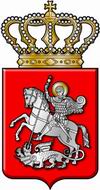 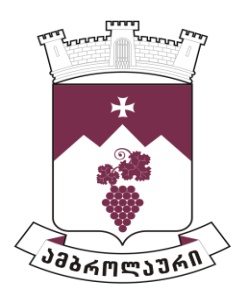 ამბროლაურის მუნიციპალიტეტის საკრებულოსგ ა ნ კ ა რ გ უ ლ ე ბ ა  N212022 წლის 08 თებერვალიქ. ამბროლაურიამბროლაურის მუნიციპალიტეტის საკრებულოს სამანდატო, საპროცედურო საკითხთა და ეთიკის კომისიის თავმჯდომარის არჩევის შესახებსაქართველოს ორგანული კანონის „ადგილობრივი თვითმმართველობის კოდექსი“ 24–ე მუხლის პირველი პუნქტის „ბ.დ“ ქვეპუნქტის, 61-ე მუხლის პირველი და მე-2 პუნქტების და „საჯარო დაწესებულებაში ინტერესთა შეუთავსებლობისა და კორუფციის შესახებ“ საქართველოს კანონის მე-2 მუხლის პირველი პუნქტის „ფ“ ქვეპუნქტის, მე-21 მუხლის პირველი პუნქტის, მე-13 მუხლის მე-14 პუნქტის შესაბამისად ამბროლაურის მუნიციპალიტეტის საკრებულომგ ა დ ა წ ყ ვ ი ტ ა:1. არჩეულ იქნას ელიზბარ კობახიძე ამბროლაურის მუნიციპალიტეტის საკრებულოს სამანდატო, საპროცედურო საკითხთა და ეთიკის კომისიის თავმჯდომარედ.2. შეუწყდეს ელიზბარ კობახიძეს ამბროლაურის მუნიციპალიტეტის საკრებულოს ფრაქციის „ქართული ოცნება-დემოკრატიული საქართველო“ თავმჯდომარის მოადგილის უფლებამოსილება, ამბროლაურის მუნიციპალიტეტის საკრებულოს სამანდატო, საპროცედურო საკითხთა და ეთიკის კომისიის თავმჯდომარის თანამდებობაზე არჩევის გამო.3. განკარგულება შეიძლება გასაჩივრდეს ძალაში შესვლიდან ერთი თვის ვადაში ამბროლაურის რაიონულ სასამართლოში (მისამართი: ქ. ამბროლაური, კოსტავას ქ. N13).4. განკარგულება ძალაში შევიდეს მიღებისთანავე.საკრებულოს თავმჯდომარე                                                                  ასლან საგანელიძე